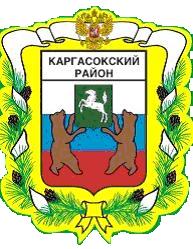 МУНИЦИПАЛЬНОЕ ОБРАЗОВАНИЕ «Каргасокский район»ТОМСКАЯ ОБЛАСТЬДУМА КАРГАСОКСКОГО РАЙОНАВ целях корректировки Порядка предоставления и распределения из бюджета муниципального образования «Каргасокский район» иных межбюджетных трансфертов бюджетам сельских поселений, входящим в состав Каргасокского района,  на подготовку объектов коммунального комплекса Каргасокского района к безаварийному прохождению отопительного сезона, утвержденного решением Думы Каргасокского района от 21.06.2023 №198 «Об утверждении Порядка предоставления и распределения из бюджета муниципального образования «Каргасокский район» иных межбюджетных трансфертов бюджетам сельских поселений, входящим в состав Каргасокского района, на проведение капитальных ремонтов объектов коммунальной инфраструктуры в целях подготовки хозяйственного комплекса Каргасокского района к безаварийному прохождению отопительного сезона» РЕШИЛА:1. Внести следующие изменения в решение Думы от 21.06.2023 №198 «Об утверждении Порядка предоставления и распределения из бюджета муниципального образования «Каргасокский район» иных межбюджетных трансфертов бюджетам сельских поселений, входящим в состав Каргасокского района, на проведение капитальных ремонтов объектов коммунальной инфраструктуры в целях подготовки хозяйственного комплекса Каргасокского района к безаварийному прохождению отопительного сезона» (далее – Порядок):а) в наименовании решения Думы Каргасокского района от 21.06.2023 №198  «Об утверждении Порядка предоставления и распределения из бюджета муниципального образования «Каргасокский район» иных межбюджетных трансфертов бюджетам сельских поселений, входящим в состав Каргасокского района, на проведение капитальных ремонтов объектов коммунальной инфраструктуры в целях подготовки хозяйственного комплекса Каргасокского района к безаварийному прохождению отопительного сезона» слова «на проведение капитальных ремонтов объектов коммунальной инфраструктуры в целях подготовки хозяйственного комплекса» заменить словами «на подготовку объектов коммунального комплекса»;б) в пункте 1 решения Думы Каргасокского района от 21.06.2023 №198  «Об утверждении Порядка предоставления и распределения из бюджета муниципального образования «Каргасокский район» иных межбюджетных трансфертов бюджетам сельских поселений, входящим в состав Каргасокского района, на проведение капитальных ремонтов объектов коммунальной инфраструктуры в целях подготовки хозяйственного комплекса Каргасокского района к безаварийному прохождению отопительного сезона» слова «на проведение капитальных ремонтов объектов коммунальной инфраструктуры в целях подготовки хозяйственного комплекса» заменить словами «на подготовку объектов коммунального комплекса»;в) в наименовании Порядка слова «на проведение капитальных ремонтов объектов коммунальной инфраструктуры в целях подготовки хозяйственного комплекса» заменить словами «на подготовку объектов коммунального комплекса»;  г) в пункте 1 Порядка слова «по проведению капитальных ремонтов и модернизации объектов коммунальной инфраструктуры в целях подготовки хозяйственного комплекса» заменить словами «на подготовку объектов коммунального комплекса»;д) пункт 1 Порядка дополнить абзацем следующего содержания: «Целью Подпрограммы является развитие систем коммунальной инфраструктуры и повышение уровня надежности работы коммунального комплекса Каргасокского района»;е) в пункте 3 Порядка после слов « к работе в осенне-зимний период» добавить слова «,утверждаемой ежегодно Распоряжением Администрации Каргасокского района» ж) в пункте 5 слова «не позднее 31 мая года, в котором планируется реализация Мероприятия объекта капитального ремонта» заменить словами «не позднее последнего дня месяца в квартале, предшествующего очередному заседанию Комиссии»;з) в подпункте 2 пункта 7 Порядка слова «объекта капитального ремонта» заменить словами «по подготовке объектов коммунального комплекса к безаварийному прохождению отопительного сезона».2. Настояшее решение вступает в силу со дня его официального опубликования (обнародования) в установленном порядке.3. Настоящее решение разместить на официальном сайте Администрации Каргасокского района.4. Контроль за исполнением настоящего решения возложить на бюджетно-финансовый комитет Думы Каргасокского района.Председатель Думы Каргасокского района 								И.В.КиринПриложение 1Приложение к решению Думы Каргасокского района            от 08.08.2023  №___ПОРЯДОКПРЕДОСТАВЛЕНИЯ  И РАСПРЕДЕЛЕНИЯ ИЗ БЮДЖЕТА МУНИЦИПАЛЬНОГО ОБРАЗОВАНИЯ «КАРГАСОКСКИЙ РАЙОНА»  ИНЫХ МЕЖБЮДЖЕТНЫХ ТРАНСФЕРТОВ БЮДЖЕТАМ СЕЛЬСКИХ ПОСЕЛЕНИЙ, ВХОДЯЩИМ В СОСТАВ КАРГАСОКСКОГО РАЙОНА, НА ПОДГОТОВКУ ОБЪЕКТОВ КОММУНАЛЬНОГО КОМПЛЕКСА КАРГАСОКСКОГО РАЙОНА К БЕЗАВАРИЙНОМУ ПРОХОЖДЕНИЮ ОТОПИТЕЛЬНОГО СЕЗОНАНастоящий Порядок определяет правила предоставления и распределения иных межбюджетных трансфертов (далее - ИМБТ) из бюджета муниципального образования «Каргасокский район» бюджетам сельских поселений, входящим в состав Каргасокского района (далее – Сельские поселения) на реализацию мероприятий подпрограммы «Развитие и модернизация коммунальной инфраструктуры» муниципальной программы «Развитие коммунальной инфраструктуры Каргасокского района», утвержденной Постановлением Администрации Каргасокского района от 14.12.2021 №306 на подготовку объектов коммунального комплекса Каргасокского района к безаварийному прохождению отопительного сезона. Целью Подпрограммы является развитие систем коммунальной инфраструктуры и повышение уровня надежности работы коммунального комплекса Каргасокского района.Распределение ИМБТ муниципальным образованием «Каргасокский район» осуществляется в пределах объемов, определенных Решением Думы Каргасокского района   о бюджете на очередной финансовый год и плановый период. Распределение ИМБТ утверждается распоряжением Администрации Каргасокского района.Отбор мероприятий Сельских поселений (далее-Мероприятия) для получения ИМБТ осуществляется на основании решения районной межведомственной комиссии по подготовке объектов жилищно-коммунального комплекса и социальной сферы на территории Каргасокского района к работе в осенне-зимний период, утверждаемой ежегодно Распоряжением Администрации Каргасокского района  (далее – Комиссия) по критериям, характеризующим:социальную значимость реализации Мероприятия, включая количество потребителей коммунальных услуг и социальных учреждений, для которых будет улучшено качество и надежность предоставляемых услуг;объем средств Сельских поселений, направляемых на софинансирование Мероприятий;влияние реализации Мероприятий на устранение предписаний контрольно-надзорных органов;влияние реализации Мероприятий на снижение аварийности в соответствующих инженерных системах (теплоснабжения, водоснабжения, водоотведения, электроснабжения);влияние реализации Мероприятий на обеспечение получения паспорта готовности Сельского поселения к прохождению отопительного периода.Условиями отбора Сельских поселений, входящих в состав Каргасокского района, являются:наличие заявки Сельского поселения на получение ИМБТ, предусмотренной пунктом 5 настоящего Порядка (далее-Заявка);наличие в собственности Сельских поселений объектов систем теплоснабжения, электроснабжения, водоснабжения и водоотведения, используемых для предоставления коммунальных ресурсов населению и учреждениям социальной сферы, капитальный ремонт которых планируется производить с участием ИМБТ;Для участия в отборе Сельскими поселениями, входящими в состав Каргасокского района, предоставляются Заявки на получение ИМБТ не позднее последнего дня месяца в квартале, предшествующего очередному заседанию Комиссии в соответствии с требованиями:Заявка содержит наименование и стоимость реализации Мероприятия; к Заявке прилагаются:-пояснительная записка о необходимости реализации Мероприятия и достигаемом социально-экономическом эффекте Мероприятия;-гарантия софинансирования Мероприятий, указанных в Заявке, за счет средств местного бюджета Сельского поселения. ИМБТ бюджетам Сельских поселений перечисляются в соответствии со сводной бюджетной росписью и кассовым планом.Условиями предоставления ИМБТ являются:наличие в году предоставления ИМБТ в бюджете муниципального образования «Каргасокский район» бюджетных ассигнований на исполнение Мероприятия.наличие Заявки Сельского поселения о необходимости реализации Мероприятия по подготовке объектов коммунального комплекса к безаварийному прохождению отопительного сезона и достигаемом социально-экономическим эффекте Мероприятия.заключение соглашения о предоставлении ИМБТ из бюджета муниципального образования «Каргасокский район»  бюджету Сельского поселения (далее – Соглашение), предусматривающего обязательства Сельского поселения по реализации Мероприятия и ответственность за неисполнение предусмотренных Соглашением обязательств. Соглашение заключается по  типовой форме, утвержденной приказом Управления финансов АКР от 28.12.2021 №48 «Об утверждении типовой формы соглашения о предоставлении иных межбюджетных трансфертов из бюджета муниципального образования «Каргасокский район» бюджету сельского поселения». Соглашение заключается со сроком действия до 31 декабря года, в котором реализуется Мероприятие.Методика расчета ИМБТ:Объем ИМБТ бюджету i-го Сельского поселения (Сi) определяется по следующей формуле:Сi=Вi х Дi, где:Bi-стоимость реализации Мероприятия в i-м Сельском поселении;Дi- предельный уровень софинансирования  ИМБТ ( 99 %) объема расходного обязательства  i-го Сельского поселения, в целях софинансирования которого предоставляются ИМБТ.Показателем результативности использования ИМБТ является «Количество объектов капитального ремонта коммунальной инфраструктуры, (ед.)».Сельские поселения несут ответственность за целевое использование ИМБТ и достоверность сведений и документов, представленных в составе отчетности об использовании ИМБТ в соответствии с действующим законодательством.В случае неиспользовании или нецелевого использования ИМБТ данные средства подлежат возврату в бюджет муниципального образования «Каргасокский район» в соответствии с Соглашением, заключенным с i-м Сельским поселением .В случае выявления нецелевого использования средств ИМБТ возврат средств в бюджет муниципального образования «Каргасокский район» производится в течение 15 дней с даты получения представления проверяющего органа, установившего факт нецелевого использования средств.Контроль за целевым использованием ИМБТ в рамках своих полномочий осуществляет Администрация Каргасокского района.Внесение изменений в распределение объемов ИМБТ между Сельскими поселениями осуществляется распоряжением Администрации Каргасокского района на основании решения Комиссии об утверждении распределения ИМБТ на выполнение Мероприятий в текущем году и плановом периоде.РЕШЕНИЕ                                                                          проект 08.08.2023                                                                                                        № ___РЕШЕНИЕ                                                                          проект 08.08.2023                                                                                                        № ___РЕШЕНИЕ                                                                          проект 08.08.2023                                                                                                        № ___с. Каргасокс. КаргасокО внесении изменений в решение Думы Каргасокского района от 21.06.2023 №198                       «Об утверждении Порядка предоставления и распределения из бюджета муниципального образования «Каргасокский район» иных межбюджетных трансфертов бюджетам сельских поселений, входящим в состав Каргасокского района, на проведение капитальных ремонтов объектов коммунальной инфраструктуры в целях подготовки хозяйственного комплекса Каргасокского района к безаварийному прохождению отопительного сезона»Глава Каргасокского районаА.П.Ащеулов